BEFORE THE FLORIDA PUBLIC SERVICE COMMISSIONThe following Commissioners participated in the disposition of this matter:ANDREW GILES FAY, ChairmanGARY F. CLARKGABRIELLA PASSIDOMOORDER APPROVING INTERIM RATES BY THE COMMISSION:Background	On May 24, 2022, Florida Public Utilities Company (FPUC), Florida Division of Chesapeake Utilities Corporation (Chesapeake), Florida Public Utilities Company-Fort Meade (Ft. Meade), and Florida Public Utilities Company-Indiantown Division (Indiantown) (collectively the Company) filed a petition seeking our approval to increase rates and charges and to consolidate the four natural gas utilities into one utility operating under the name Florida Public Utilities Company. The four natural gas utilities provide sales and transportation of natural gas and are public utilities subject to our regulatory jurisdiction under Chapter 366, Florida Statutes (F.S.). In 2009, Chesapeake Utilities Corporation (CUC), a Delaware corporation, which owned and operated the Florida Division of Chesapeake Utilities Corporation, acquired Florida Public Utilities Company’s electric and gas divisions. In 2010, Florida Public Utilities Company acquired Indiantown Gas Company and in 2013 the natural gas assets of Fort Meade, a municipal utility. Since the acquisitions, Indiantown Gas Company operates as Florida Public Utilities Company-Indiantown Division and Fort Meade as Florida Public Utilities Company-Fort Meade. 	The Company currently serves approximately 92,000 residential, commercial, and industrial customers in 26 counties throughout the state of Florida. In its petition, the Company requested an increase of $43.8 million in additional annual revenues. Of that amount, $19.8 million is associated with moving the Company’s current investment in our approved Gas Reliability Infrastructure Program (GRIP), which is being recovered through a separate surcharge on customers’ bills, into base rates. The remaining $24 million, according to FPUC, is necessary for the Company to earn a fair return on its investment and a requested return on equity of 11.25 percent. The Company based its request on a 13-month average rate base of $454.9 million for the projected test year January through December 2023. The requested overall rate of return is 6.43 percent.	FPUC’s last approved rate case was in 2008, Chesapeake’s last rate case was in 2009, and Indiantown’s last rate case was in 2003, prior to its acquisition in 2013. Ft. Meade was a municipal utility prior to its acquisition in 2013 and has not had a rate case prior to this pending docket. More recently, in Order No. PSC-2021-0148-TRF-GU, the four individual utilities’ tariffs were consolidated without modifications to customer rates. Prior to the consolidation of the tariffs, the utilities provided natural gas service under four separate Commission-approved tariffs. 	The Company stated that the key drivers for the proposed rate increase are: capital investments to expand service, technology and safety investments, increased insurance premiums, and an increase in cost of materials and labor as a result of high inflation. As part of the petition, the Company filed a new 2023 depreciation study, a cost recovery environmental surcharge, revisions to its Area Expansion Program (AEP), and consolidated rate structures.	Pursuant to Sections 366.06(2) and (4), F.S., FPUC requested that this rate case be processed using the our hearing process. Accordingly, an administrative hearing has been scheduled for this matter from October 25 through 28, 2022. At the July 7, 2022 Agenda Conference, we suspended the proposed permanent increase in rates and charges.In its petition, the Company requested an interim rate increase of $7.13 million. Section 366.071, F.S., addresses interim rates and procedures and requires us to authorize within 60 days of a filing for an interim rate increase the collection of interim rates. On June 7, 2022, the Company waived the 60-day provision of Section 366.071(2), F.S., and agreed to defer implementation of the proposed interim rates until the issue is addressed at the scheduled August 2, 2022 Agenda Conference.We have jurisdiction over this request pursuant to Sections 366.06 and 366.071, F.S.DecisionFPUC’s, Chesapeake’s, Indiantown’s, and Ft. Meade’s Proposed Interim Rate BasesIn its filing, the Company proposed interim year-end rate bases of $319,224,069, $111,929,536, $1,998,095, and $1,294,682 for FPUC, Chesapeake, Indiantown, and Ft. Meade, respectively, for the period ended December 31, 2021. Pursuant to Section 366.071(5)(a), F.S., the Company is permitted to elect either an average or year-end rate base to calculate its interim revenue request. We reviewed the rate base adjustments made in the current interim filing for consistency with our approved adjustments in each utility’s last rate case proceeding, where appropriate, as well as other applicable dockets. Based on our review, it appears that the Company made applicable and appropriate adjustments that are consistent with our prior Orders. We find that the appropriate interim rate base for FPUC, Chesapeake, Indiantown, and Ft. Meade shall be $319,224,069, $111,929,536, $1,998,095, and $1,294,682, respectively, for the reasons subsequently articulated in this order. The calculations supporting this finding are shown on Attachment A attached hereto.FPUC’s, Chesapeake’s, Indiantown’s, and Ft. Meade’s Proposed Interim Returns on Equity and Overall Rates of Return	For purposes of its interim rate request, FPUC, Chesapeake, Indiantown, and Ft. Meade used an overall cost of capital of 5.41 percent, 5.30 percent, 5.35 percent, and 4.73 percent, respectively, based on a return on equity (ROE) of 9.85 percent, 9.80 percent, 10.50 percent, and 10.00 percent, respectively. Each utility reflected a capital structure for the 13-month average historical interim test year ended December 31, 2021. We find that several adjustments are necessary.	Pursuant to Section 366.071(2)(a), F.S., the appropriate ROE for purposes of determining an interim rate increase is the minimum of the Company’s currently authorized ROE range. We find that the ROE is consistent with each utility’s last rate case proceeding as well as other applicable dockets for FPUC, Chesapeake, and Indiantown. However, the minimum of Ft. Meade’s authorized ROE range is 9.85 percent. Ft. Meade was acquired by FPUC in 2013 and has not had a rate case before us to determine ROE. Therefore, Ft. Meade’s authorized ROE range is set equal to FPUC’s until another determination can be made; Ft. Meade’s authorized ROE shall be 9.85 percent for the purpose of determining interim rates.	Minimum Filing Requirement (MFR) Schedule F-8 for Indiantown and Ft. Meade reflected negative per book balances for long-term debt, short-term debt, and common equity. However, there is no such thing as negative long-term debt or negative short-term debt. Consequently, the Company used the ratio of the parent company capital structure components to make pro rata adjustments in order to reconcile the capital structure to rate base. In order to be consistent, we made an adjustment to use the ratio of the parent company capital structure components to make pro rata adjustments for all four systems.	The capital structure for each utility shall be reconciled to the year-end rate bases, as each utility’s requested revenue increase is calculated based on year-end rate base. Pursuant to Section 366.071(5)(a), F.S., the Company is permitted to elect either average or year-end rate base to calculate its interim revenue request. The Company’s election to use year-end rate base shall be applied consistently. However, the MFR Schedule F-8 for each individual utility reflected a capital structure reconciled to average rate base. We made an adjustment to reconcile each utility’s capital structure to year-end rate base and made an additional correction to the pro rata adjustment of Indiantown. We made Indiantown’s pro rata adjustment across all sources of capital to stay consistent with its last rate case.	The capital structure of FPUC, Chesapeake, Indiantown, and Ft. Meade for the historical interim test year ending on December 31, 2021, shall reflect an ROE of 9.85 percent, 9.80 percent, 10.50 percent, and 9.85 percent, respectively, resulting in an overall cost of capital of 5.50 percent, 5.33 percent, 6.86 percent, and 4.28 percent, respectively, based on our adjustments. Attachment B attached hereto details the calculations of the each utility’s overall cost of capital for each utility.FPUC’s, Chesapeake’s, Indiantown’s, and Ft. Meade's Proposed Interim Test Year Net Operating IncomesThe proposed historical interim test year net operating income for FPUC, Chesapeake, Indiantown, and Ft. Meade of $17,267,622, $5,927,716, $106,898, $61,238 are the twelve-month amounts for the historical interim test year ended December 31, 2021. We reviewed the net operating income adjustments made in the current interim filing for consistency with our approved adjustments in the last rate case proceeding for each individual utility, as well as other applicable dockets. Based on our review, it appears that each utility made the applicable and appropriate adjustments that are consistent with our prior Orders. However, we have made adjustments to each system’s cost of capital as addressed in Section II of this Order, and bad debt expense rate as addressed in Section IV. These adjustments have fallout effects which have altered the proposed net operating income for FPUC, Chesapeake, Indiantown, and Ft. Meade. We address whether the Company is entitled to its proposed interim increases in Section V of this Order. Based on our analysis in Section V, we find that for FPUC, Chesapeake, Indiantown, and Ft. Meade, the appropriate amounts of net operating income are $17,555,780, $5,961,365, $137,069, and $55,412, respectively, for the historical interim test year ended December 31, 2021. The calculations are shown on Attachment A attached hereto.FPUC’s, Chesapeake’s, Indiantown’s, and Ft. Meade's Proposed Interim Net Operating Income MultipliersOn MFR Schedule F-6, FPUC, Chesapeake, Indiantown, and Ft. Meade calculated an interim revenue expansion factor of 74.1443 using a 21 percent federal income tax rate, a 5.5 percent state income tax rate, and a 0.5030 percent factor for regulatory assessment fees. Additionally, the Company reflected the same factor of 0.1811 percent for bad debt expense in each utility’s calculation. Upon review, we determined that the bad debt expense rate was a consolidated calculation reflecting all of the utilities. The appropriate bad debt expense rate for each utility’s interim revenue expansion factor shall be calculated on a stand-alone basis, as we have not yet approved the request to consolidate rate structure for the four utilities. Therefore, FPUC, Chesapeake, Indiantown, and Ft. Meade shall use a bad debt expense factor of 0.9977 percent, 0.3199 percent, 1.3779 percent, and 2.4786 percent, respectively. Therefore, we find that 1.3599, 1.3506, 1.3652, and 1.3807 are the appropriate interim NOI multipliers for FPUC, Chesapeake, Indiantown, and Ft. Meade, respectively. The calculations are subsequently shown on Tables 1 - 4.Table 1FPUC – Interim NOI MultiplierTable 2Chesapeake – Interim NOI MultiplierTable 3Indiantown – Interim NOI MultiplierTable 4Ft. Meade – Interim NOI MultiplierFPUC, Chesapeake, Indiantown, and Ft. Meade's Requested Interim Revenue IncreasesFPUC, Chesapeake, Indiantown, and Ft. Meade requested interim rate relief of $4,852,243, $2,281,056, $31,095, and $35,138, respectively, for the historical interim test year ended December 31, 2021. As discussed in Sections II and IV of this Order, we find it necessary to make adjustments to each system’s cost of capital and bad debt expense rate. These adjustments result in fallout adjustments to the total interim revenue increase for FPUC, Chesapeake, Indiantown, and Ft. Meade. However, in the petition, the Companies applied a downward adjustment to the interim rate relief for Indiantown and Ft. Meade in an effort to mitigate the upward rate pressure customers would experience if they were charged the full rate increase necessary to meet their required rates of return. We find that these adjustments are reasonable. 	Our fallout adjustments result in interim rate relief that is higher than the adjusted amount requested by the Companies for Indiantown and Ft. Meade. Thus, Indiantown’s and Ft. Meade’s requested interim revenue increases of $31,095 and $35,138, respectively, shall be granted. The fallout adjustments discussed above result in increases to the interim revenue increase for FPUC and Chesapeake of $432,091 and $48,641, respectively. Therefore, we find that the appropriate revenue increases for FPUC, Chesapeake, Indiantown, and Ft. Meade are $5,284,334, $2,329,697, $31,095, and $35,138, respectively, for the historical interim test year ending on December 31, 2021. A summary of the rate increases for all four utilities is shown in Table 5.Table 5Interim Revenue Increases	The interim revenue increases would allow FPUC and Chesapeake an opportunity to earn an overall rate of return of 5.50 percent and 5.33 percent, respectively, and the minimum of the range of return on equity of 9.85 percent and 9.80 percent, respectively. As a result of the Company’s election to cap the level of rate increases for Indiantown and Ft. Meade, the interim rate increases requested will provide these systems an opportunity to earn returns below the minimum of their respective range of return on equity.	After a determination of the permanent rate increase has been made, the interim rate increases will be reviewed to determine if any portion should be refunded to customers. The calculations of interim rate relief are shown in Tables 6 through 9.Table 6FPUC – Interim Revenue IncreaseTable 7Chesapeake – Interim Revenue IncreaseTable 8Indiantown – Interim Revenue IncreaseTable 9Ft. Meade – Interim Revenue IncreaseFPUC, Chesapeake, Indiantown, and Ft. Meade's Proposed Interim Rates and Associated TariffsAs discussed in Section V of this Order, we approve of Indiantown and Ft. Meade’s requested interim revenue increase. However, we find that adjustments to the interim revenue requests for FPUC and Chesapeake are necessary.	Attachment C attached hereto shows, for each respective utility, the allocation of the interim increase and the resulting cents-per-therm increases to be applied to the rate classes. Pages 1 – 3 of Attachment C show the allocation of the increase for FPUC and Chesapeake, as adjusted by us, to recover the approved interim revenue increase. Pages 4 and 5 of Attachment C show the allocation of the increase for Indiantown and Ft. Meade, as proposed by the Company. These increases were calculated using the methodology contained in Rule 25-7.040, F.A.C., which requires that any increase be applied evenly across the board to all rate classes based on their base rate revenues. Attachment D attached hereto shows the resulting interim per-therm distribution charges for all rate classes of each utility.	The interim rates shall be made effective for all meter readings occurring on or after thirty days from the date of our vote and decision herein. The Company included proposed interim tariffs in its petition. However, the Company shall file revised interim tariffs for FPUC and Chesapeake for administrative approval by our staff. Pursuant to Rule 25-22.0406(8), F.A.C., the Company shall provide notice to customers of the revised rates with the first bill containing the new rates and a copy of the customer notice shall be submitted to our staff for approval prior to its use.A Corporate Undertaking to Guarantee the Amount Subject to RefundThe Company has requested a corporate undertaking in the amount of $5,136,247 as security to guarantee the interim funds approved herein, collected subject to refund.. The criteria for a corporate undertaking include sufficient liquidity, ownership equity, profitability, and interest coverage to guarantee any potential refund. We reviewed the financial statements of the parent company, Chesapeake Utilities Corporation (CUC), to determine if it can support a corporate undertaking for the requested amount. CUC’s 2021, 2020, and 2019 financial statements were used to determine the condition of CUC. CUC has experienced an increase in liquidity over the three-year review period. CUC’s average equity ratio over the three-year period has been stable at 47.7 percent which is sufficient in this instance based on CUC’s overall financial condition. In addition, CUC has experienced a strong and improving interest coverage ratio. Finally, net income has been on average fourteen times greater than the requested corporate undertaking amount. CUC’s financial performance has demonstrated adequate levels of profitability, interest coverage, and equity capitalization. 	We find that CUC has adequate resources to support a corporate undertaking for the Company in the amount requested. Also, CUC has provided a written guarantee in the amount of its requested interim increase, which supports the corporate undertaking. Therefore, we find that a corporate undertaking of $5,136,247 is acceptable.	Based on the foregoing, it is	ORDERED by the Florida Public Service Commission that the appropriate interim revenue increases for Florida Public Utilities Company, Florida Division of Chesapeake Utilities Corporation, Florida Public Utilities Company-Indiantown Division, and Florida Public Utilities Company-Fort Meade are $5,284,334, $2,329,697, $31,095, and $35,138, respectively, for the historical interim test year ending on December 31, 2021. It is further	ORDERED that the interim rates shall be made effective for all meter readings occurring on or after thirty days from the date of our vote and decision herein. The Company shall file revised interim tariffs for Florida Public Utilities Company and Florida Division of Chesapeake Utilities Corporation for administrative approval by our staff. Pursuant to Rule 25-22.0406(8), F.A.C., notice shall be provided to customers of the revised rates with the first bill containing the new rates and a copy of the customer notice shall be submitted to our staff for approval prior to its use. It is further	ORDERED that Chesapeake Utilities Corporation shall furnish a corporate undertaking subject to refund in the amount of $5,136,247. It is further	ORDERED that this docket shall remain open pending our final resolution of the Company’s requested rate increase.	By ORDER of the Florida Public Service Commission this 19th day of August, 2022.Florida Public Service Commission2540 Shumard Oak BoulevardTallahassee, Florida 32399(850) 413-6770www.floridapsc.comCopies furnished:  A copy of this document is provided to the parties of record at the time of issuance and, if applicable, interested persons.RPSNOTICE OF FURTHER PROCEEDINGS OR JUDICIAL REVIEW	The Florida Public Service Commission is required by Section 120.569(1), Florida Statutes, to notify parties of any administrative hearing or judicial review of Commission orders that is available under Sections 120.57 or 120.68, Florida Statutes, as well as the procedures and time limits that apply.  This notice should not be construed to mean all requests for an administrative hearing or judicial review will be granted or result in the relief sought.	Any party adversely affected by this order, which is non-final in nature, may request (1) reconsideration within 10 days pursuant to Rule 25-22.0376, Florida Administrative Code, or (2) judicial review by the Florida Supreme Court, in the case of an electric, gas or telephone utility, or the First District Court of Appeal, in the case of a water or wastewater utility.  A motion for reconsideration shall be filed with the Office of Commission Clerk, in the form prescribed by Rule 25-22.0376, Florida Administrative Code. Citizens of the State of Florida v. Mayo, 316 So.2d 262 (Fla. 1975), states that an order on interim rates is not final or reviewable until a final order is issued.  Such review may be requested from the appropriate court, as described above, pursuant to Rule 9.100, Florida Rules of Appellate Procedure.Florida Public Utilities CompanyFPUCDocket No. 20220067-GUInterim Base YearDecember 31, 2021Florida Public Utilities CompanyChesapeakeDocket No. 20220067-GUInterim Base YearDecember 31, 2021Florida Public Utilities CompanyIndiantownDocket No. 20220067-GUInterim Base YearDecember 31, 2021Florida Public Utilities CompanyFt. MeadeDocket No. 20220067-GUInterim Base YearDecember 31, 2021Florida Public Utilities CompanyFPUCDocket No. 20220067-GUInterim Base YearDecember 31, 2021Florida Public Utilities CompanyChesapeakeDocket No. 20220067-GUInterim Base YearDecember 31, 2021Florida Public Utilities CompanyIndiantownDocket No. 20220067-GUInterim Base YearDecember 31, 2021Florida Public Utilities CompanyFt. MeadeDocket No. 20220067-GUInterim Base YearDecember 31, 2021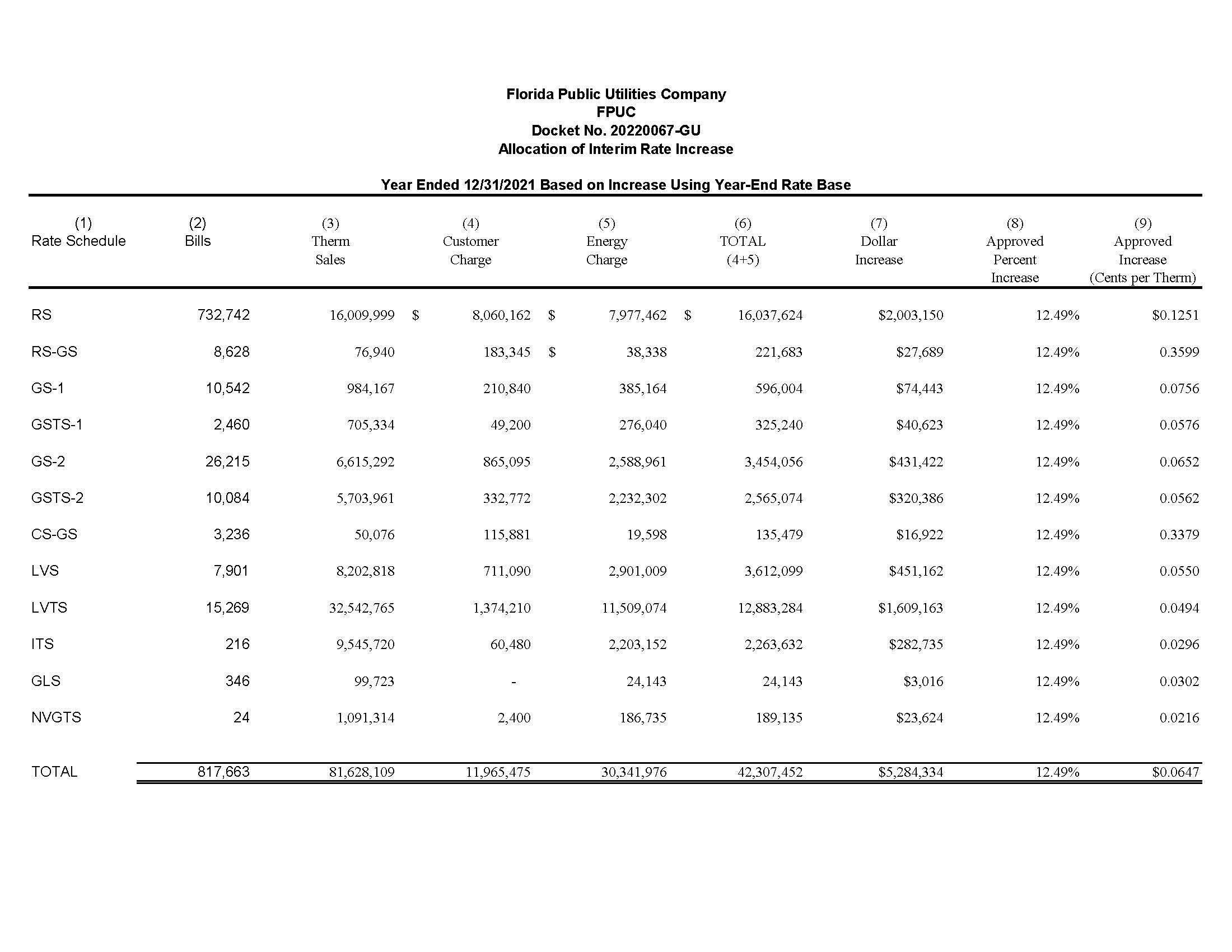 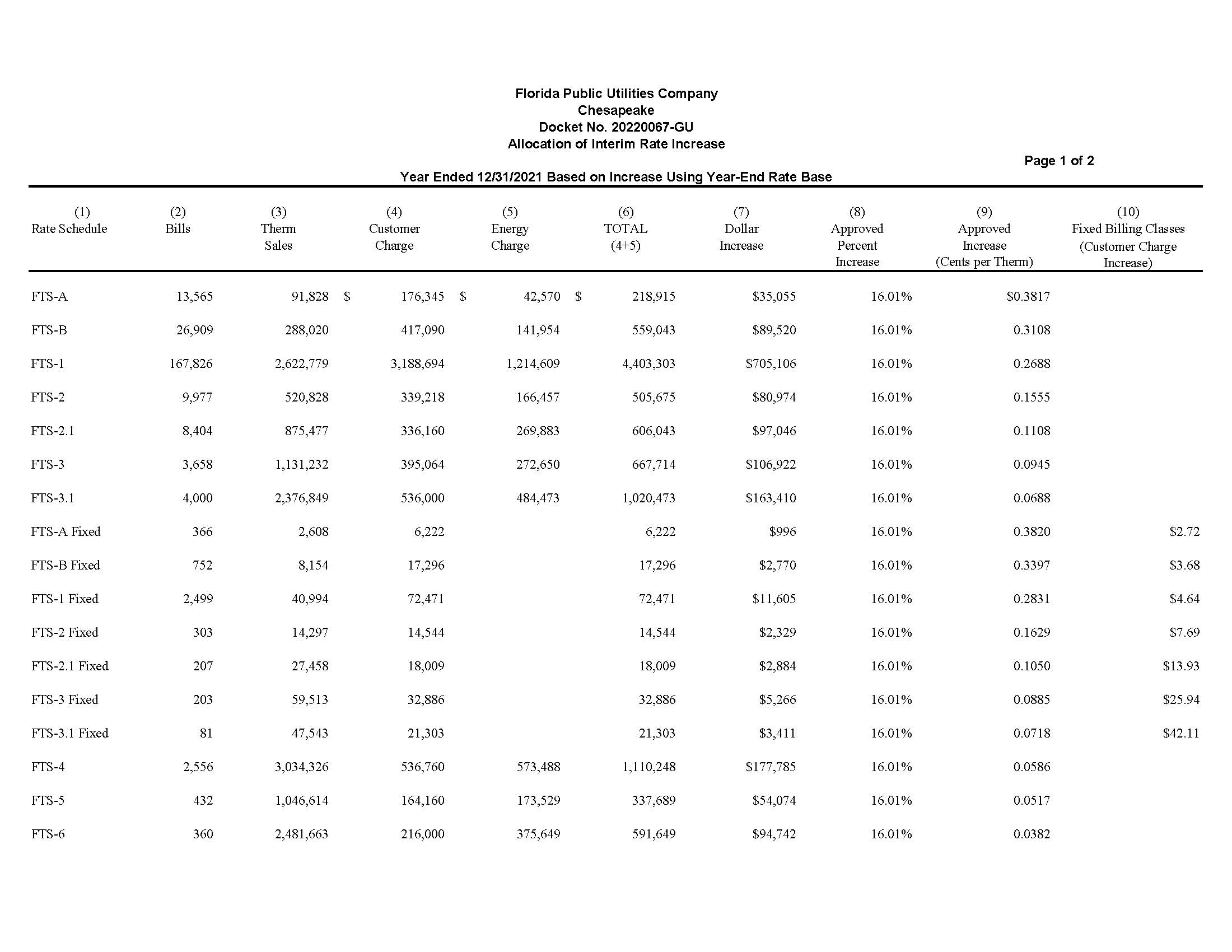 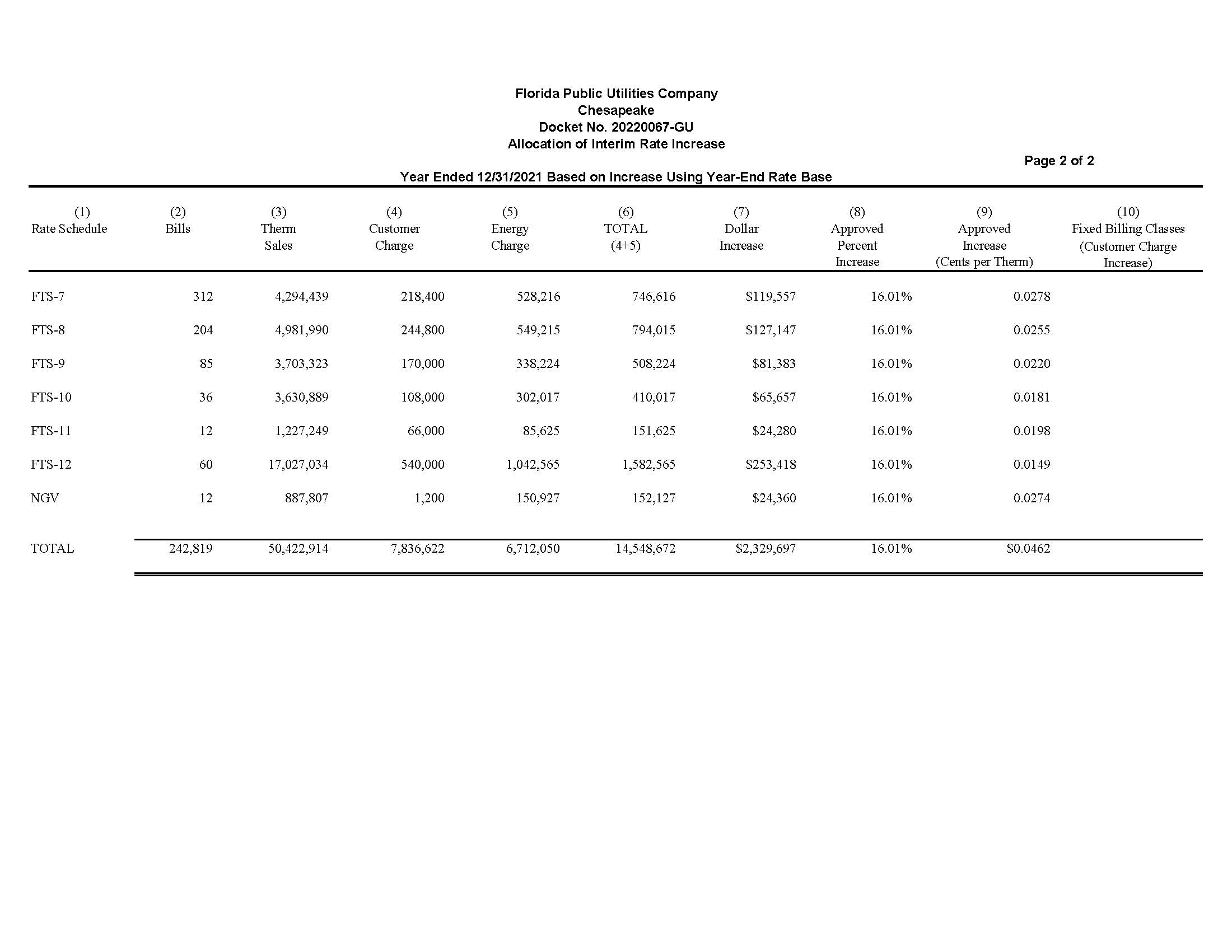 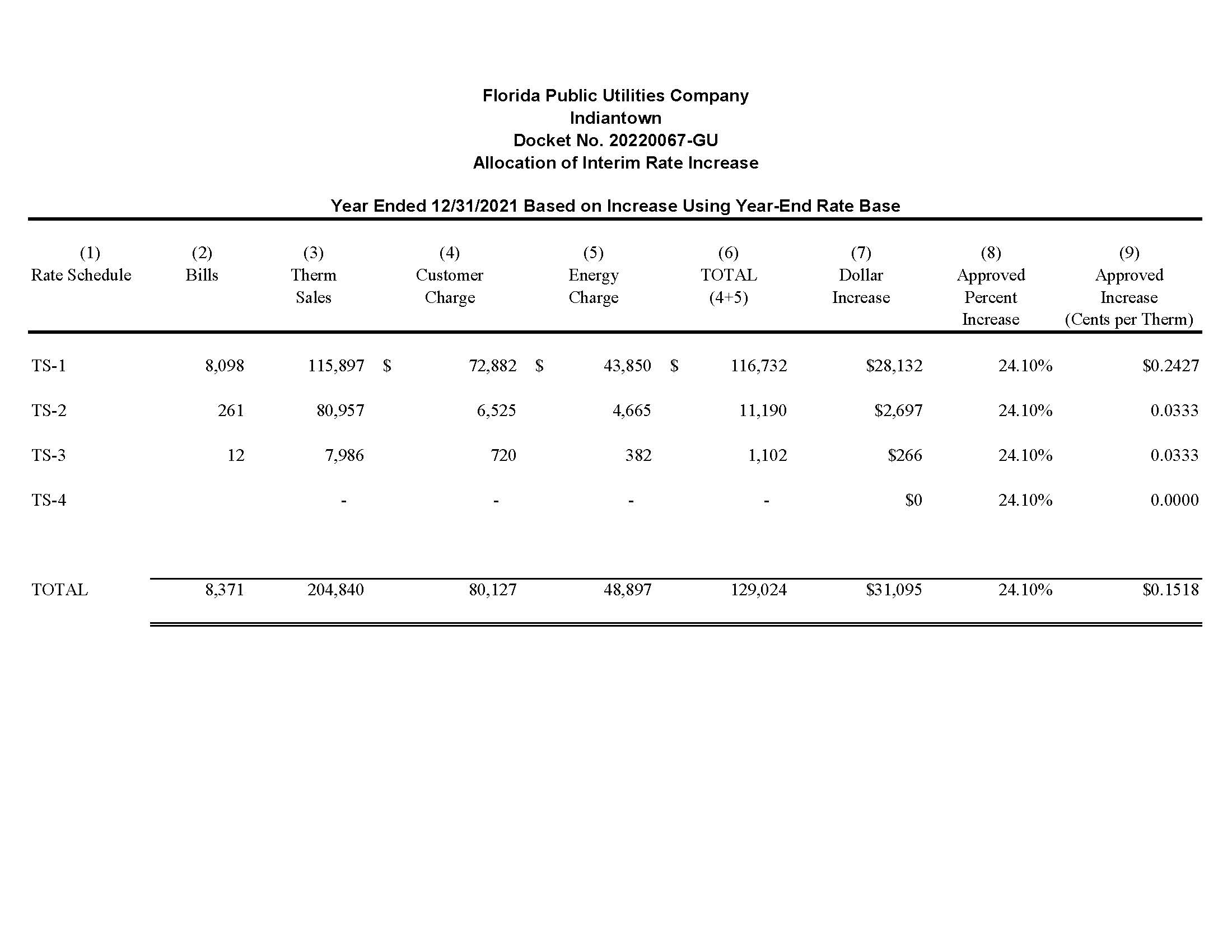 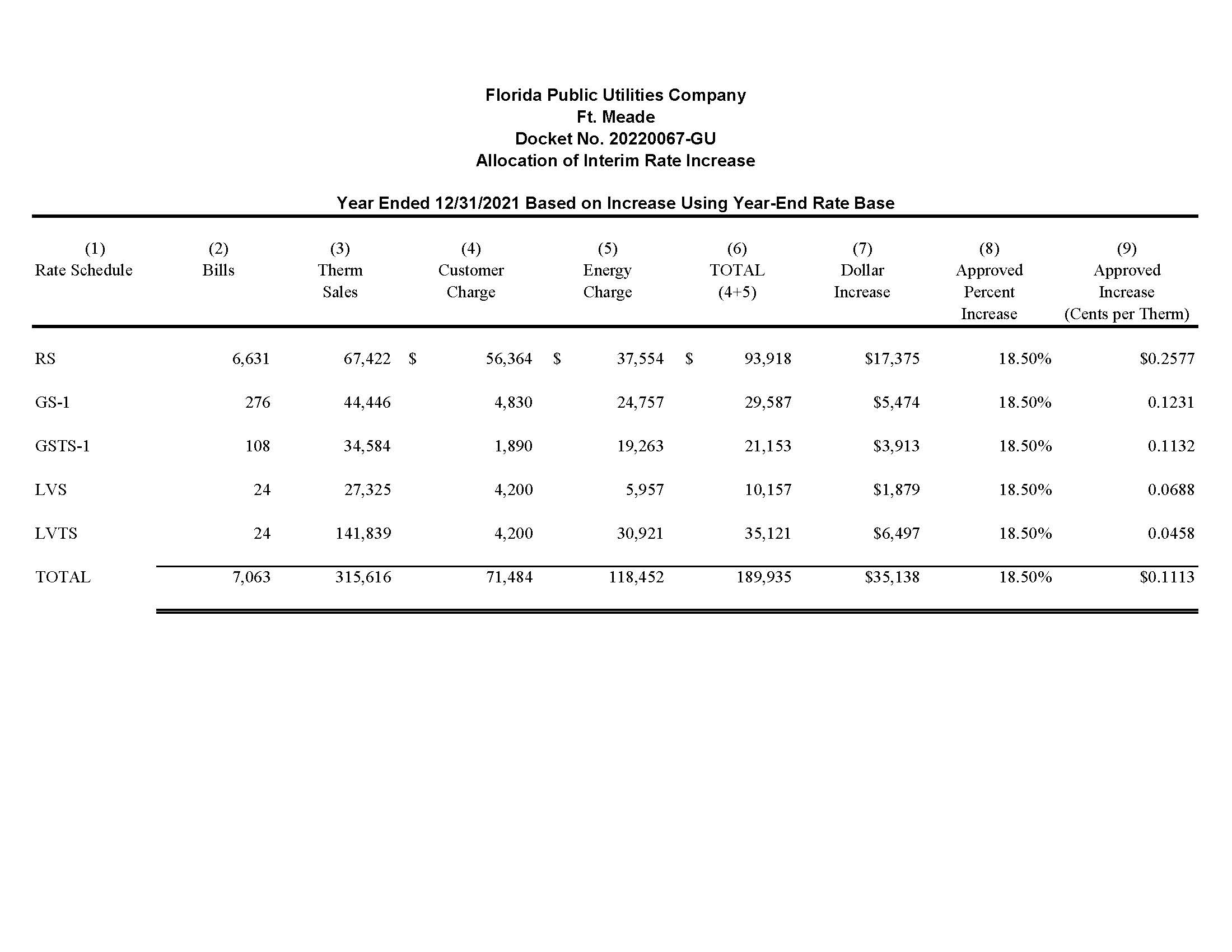 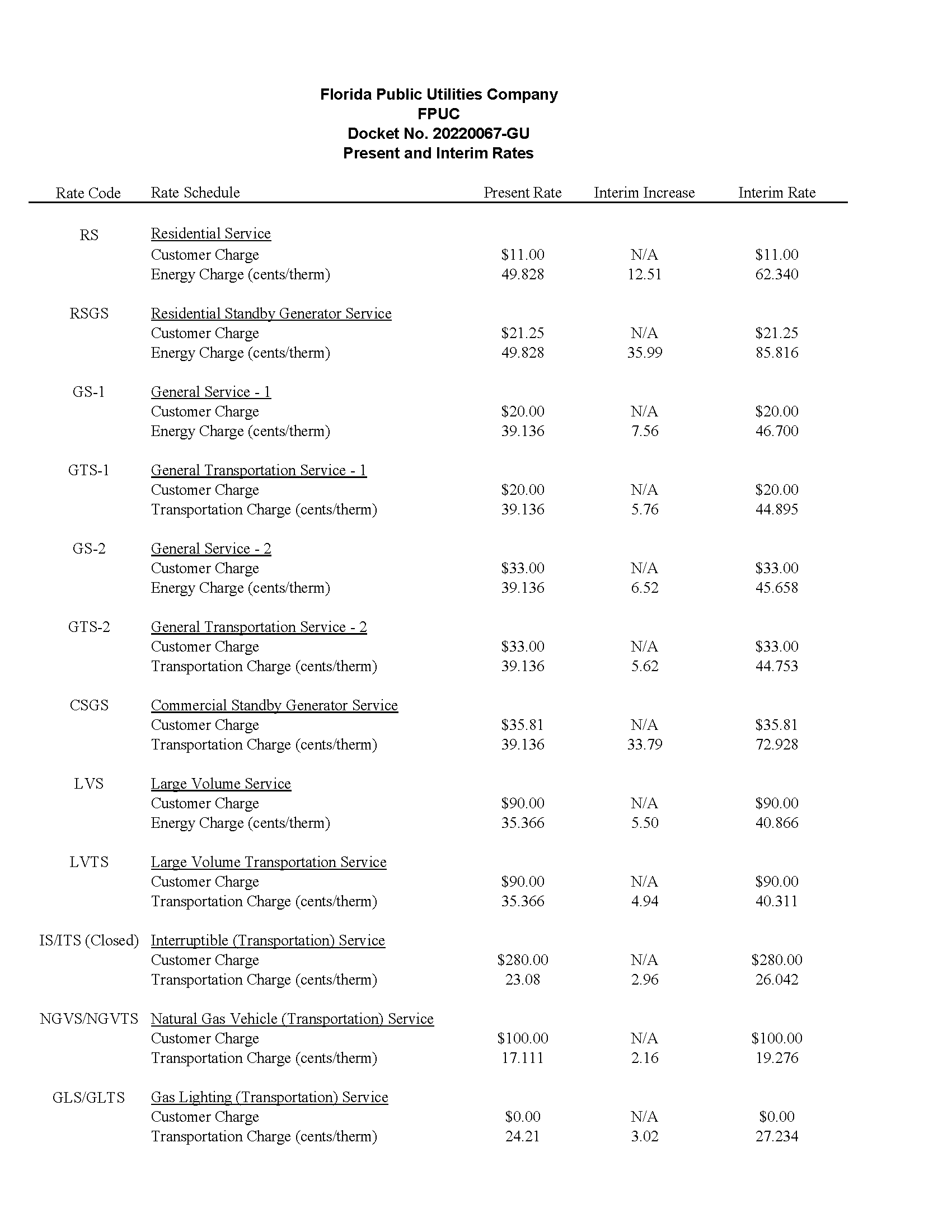 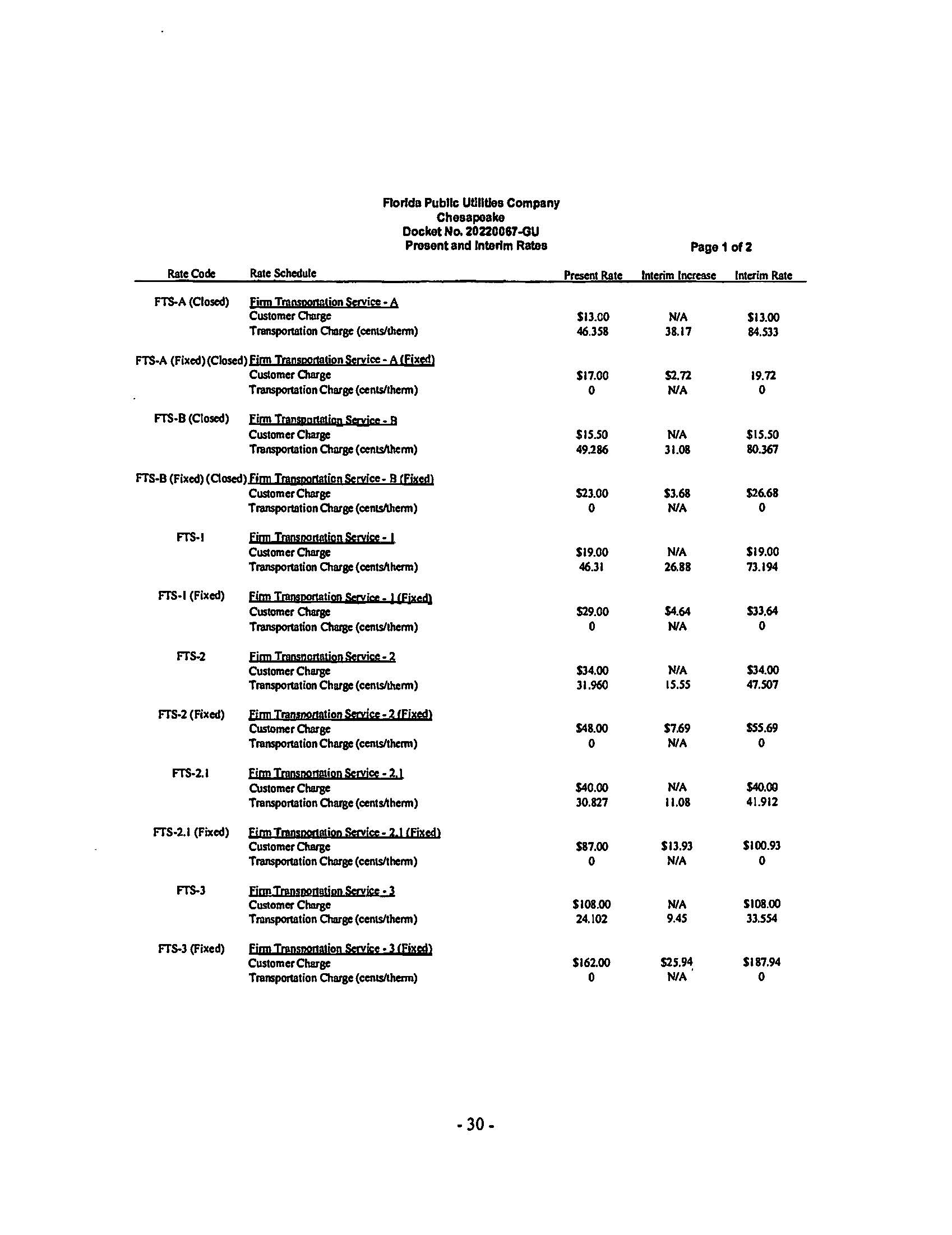 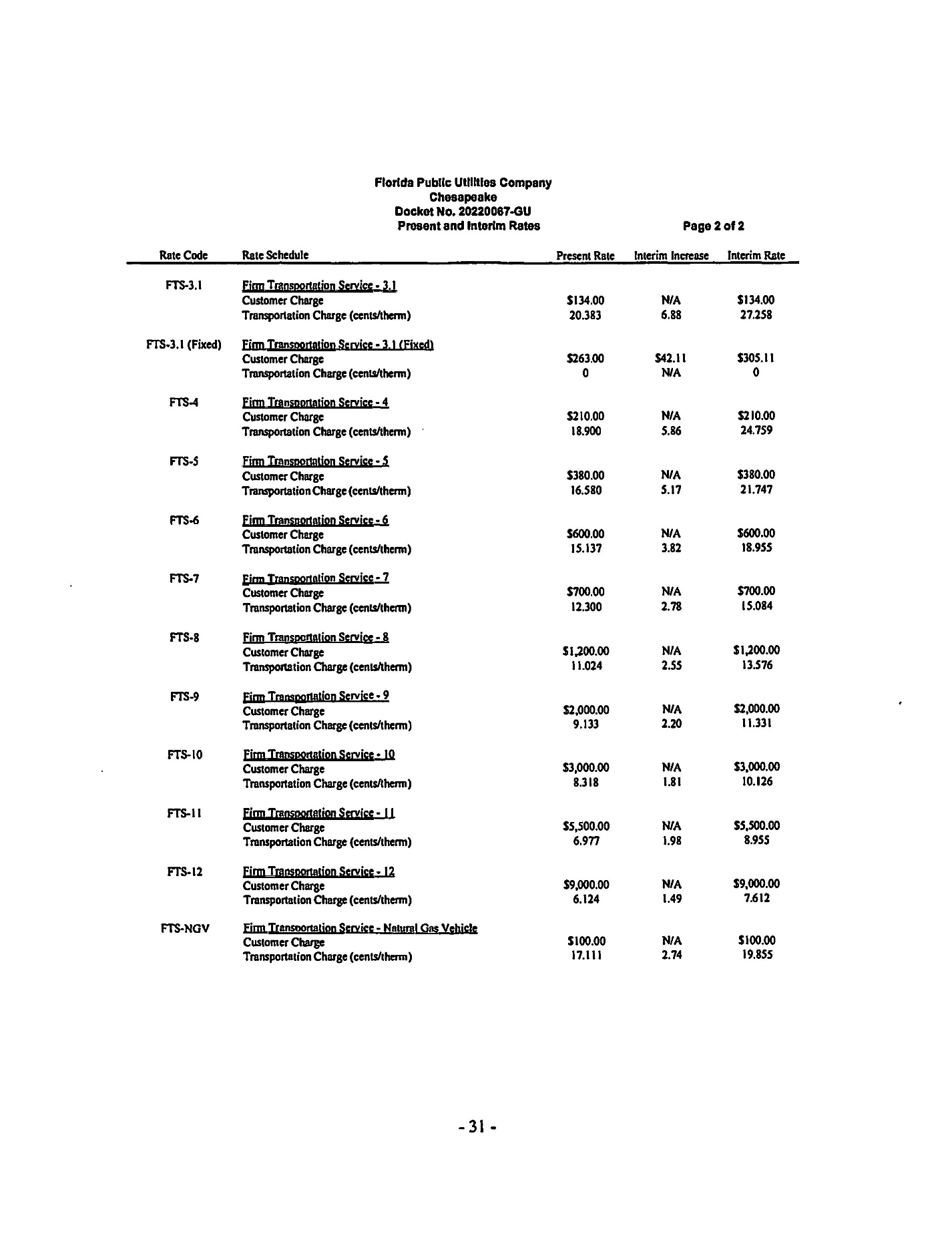 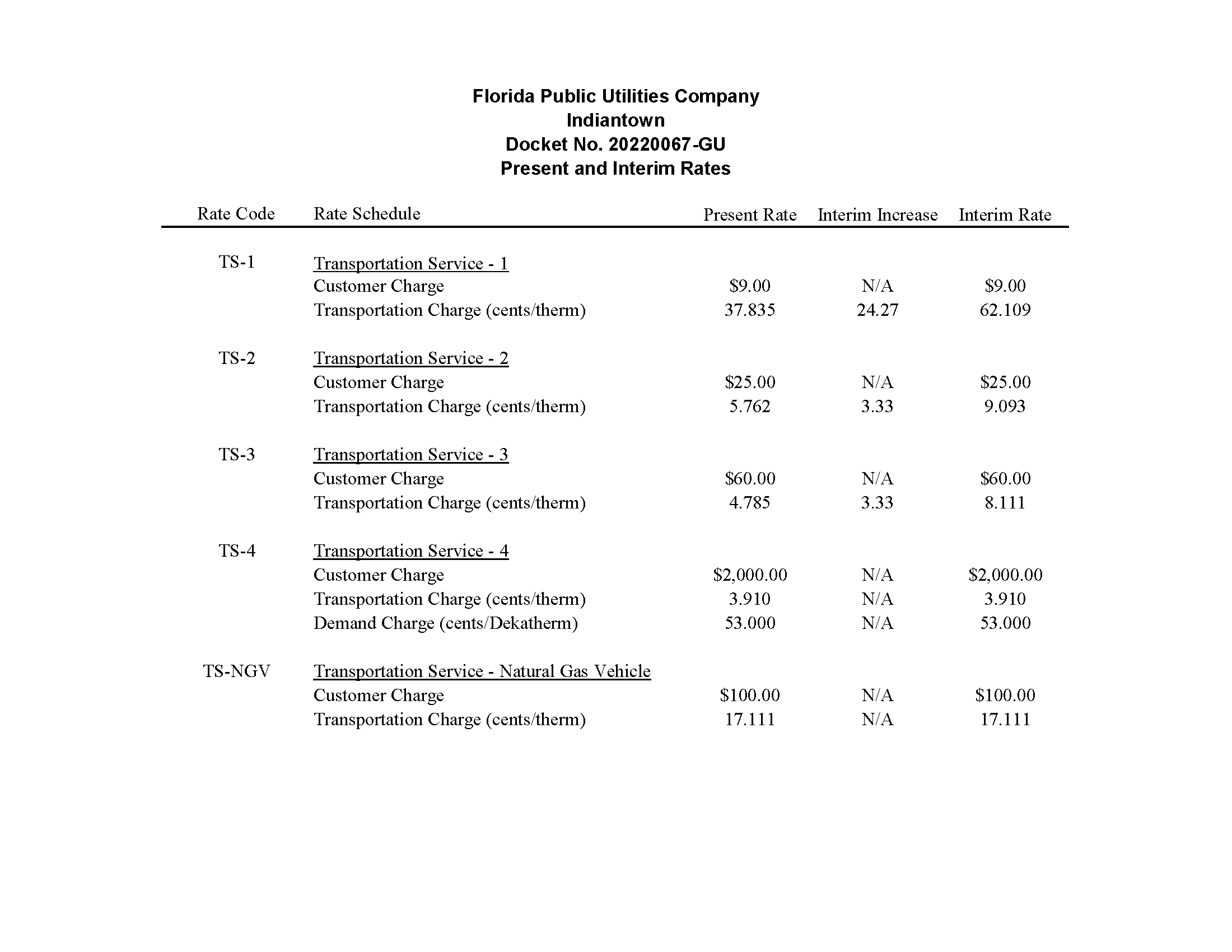 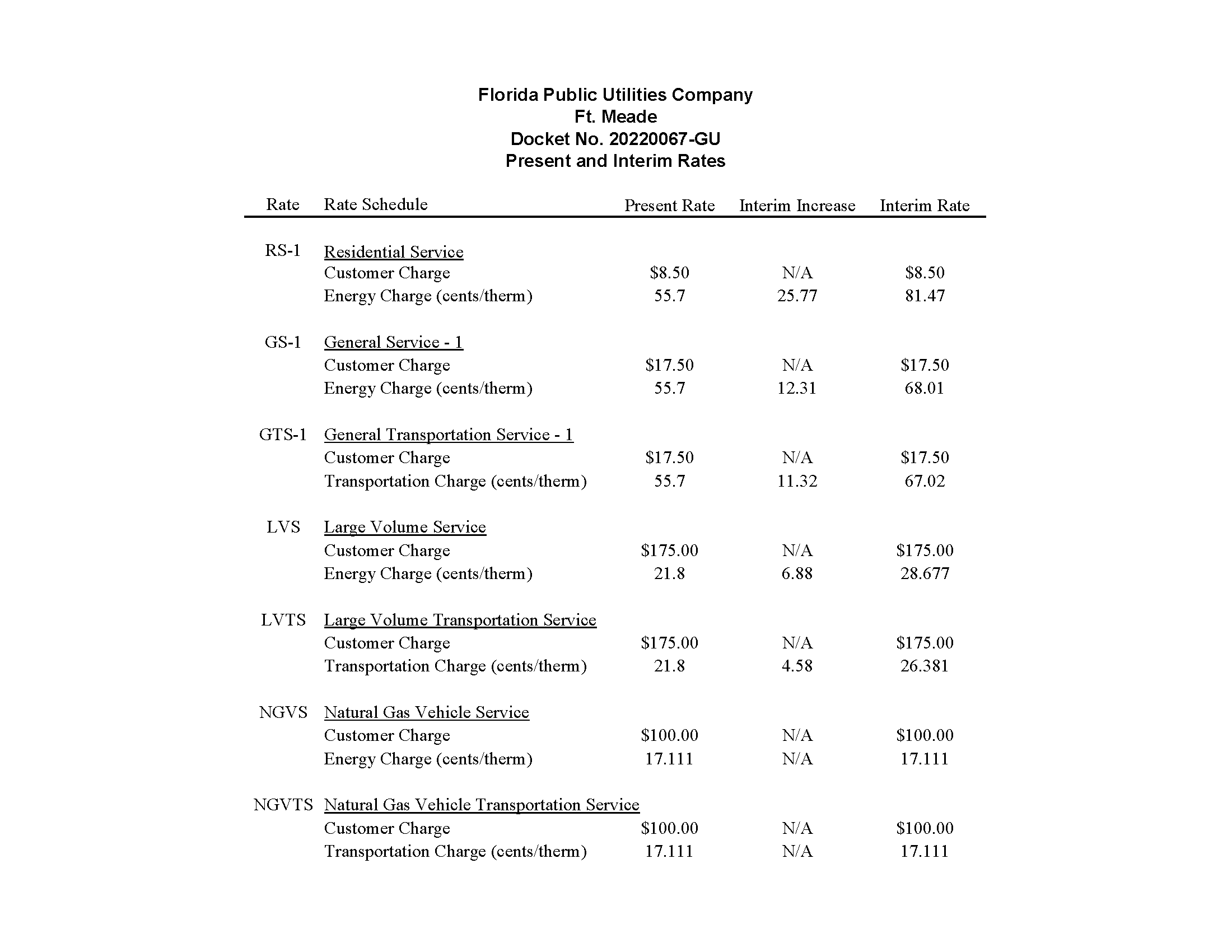 In re: Petition for rate increase by Florida Public Utilities Company, Florida Division of Chesapeake Utilities Corporation, Florida Public Utilities Company - Fort Meade, and Florida Public Utilities Company - Indiantown Division.DOCKET NO. 20220067-GUORDER NO. PSC-2022-0308-PCO-GUISSUED: August 19, 2022DescriptionRevenue Requirement100.0000%Regulatory Assessment Fee-0.5030%Bad Debt Rate-0.9977%Net Before Income Tax98.4993%State Income Tax @ 5.5%-5.4175%Federal Income Tax @ 21%-19.5472%Revenue Expansion Factor73.5347%NOI Multiplier (100/73.5347)1.3599DescriptionRevenue Requirement100.0000%Regulatory Assessment Fee-0.5030%Bad Debt Rate-0.3199%Net Before Income Tax99.1771%State Income Tax @ 5.5%-5.4547%Federal Income Tax @ 21%-19.6817%Revenue Expansion Factor74.0407%NOI Multiplier (100/74.0407)1.3506DescriptionRevenue Requirement100.0000%Regulatory Assessment Fee-0.5030%Bad Debt Rate-1.3779%Net Before Income Tax98.1191%State Income Tax @ 5.5%-5.3966%Federal Income Tax @ 21%-19.4717%Revenue Expansion Factor73.2509%NOI Multiplier (100/73.2509)1.3652DescriptionRevenue Requirement100.0000%Regulatory Assessment Fee-0.5030%Bad Debt Rate-2.4786%Net Before Income Tax97.0184%State Income Tax @ 5.5%-5.3360%Federal Income Tax @ 21%-19.2533%Revenue Expansion Factor72.4291%NOI Multiplier (100/72.4291)1.3807Requested IncreaseComm. AdjustmentComm. ApprovedIncreaseFPUC$4,852,243$432,091$5,284,334Chesapeake$2,281,056$48,641$2,329,697Indiantown$31,095$0$31,095Ft. Meade$35,138$0$35,138DescriptionJurisdictional Adjusted Rate Base$319,224,069Overall Rate of Return 5.50%Jurisdictional Net Operating Income $17,555,780Jurisdictional Adjusted Net Operating Income$13,669,962Revenue Deficiency$3,885,818Net Operating Income Multiplier1.3599Interim Revenue Increase$5,284,334Base Rate Revenues$42,307,452Recommended Percentage Increase Factor12.49%DescriptionJurisdictional Adjusted Rate Base$111.929.536Overall Rate of Return 5.33%Jurisdictional Net Operating Income $5,961,365Jurisdictional Adjusted Net Operating Income$4,236,442Revenue Deficiency$1,724,923Net Operating Income Multiplier1.3506Interim Revenue Increase$2,329,697Base Rate Revenues$14,548,672Recommended Percentage Increase Factor16.01%DescriptionJurisdictional Adjusted Rate Base$1,998,095Overall Rate of Return 6.86%Jurisdictional Net Operating Income $137.069Jurisdictional Adjusted Net Operating Income($138,334)Revenue Deficiency$275.403Net Operating Income Multiplier1.3652Interim Revenue Increase$375.973Less: Adjustment for Decrease in Indiantown($344,878)Adjusted Interim Revenue Requested$31,095Base Rate Revenues$129,024Recommended Percentage Increase Factor24.10%DescriptionJurisdictional Adjusted Rate Base$1,294,682Overall Rate of Return 4.28%Jurisdictional Net Operating Income $55,412Jurisdictional Adjusted Net Operating Income$3,172Revenue Deficiency$52,240Net Operating Income Multiplier1.3807Interim Revenue Increase$72,126Less: Adjustment for Decrease in Indiantown($36,988)Adjusted Interim Revenue Requested$35,138Base Rate Revenues$189,935Recommended Percentage Increase Factor18.50%/s/ Adam J. TeitzmanADAM J. TEITZMANCommission ClerkAdjusted BaseAdjusted BaseYear Per CompanyAdjustmentsYear Per Comm.Rate BasePlant in Service$366,153,578 -$366,153,578 Common Plant Allowed7,900,957 -7,900,957 Customer Advances(695,131)-(695,131)Acquisition Adjustment35,456,269 -                      --   35,456,269 Accumulated Depreciation(101,243,731)-                      --   (101,243,731)Net Plant in Service$307,571,942 -                      --   $307,571,942 Construction Work In Progress4,690,537 -                      --   4,690,537 Net Utility Plant$312,262,479 -                      --   $312,262,479 Working Capital Allowance6,961,590 -                      -   6,961,590 Total Rate Base$319,224,069-$319,224,069Income StatementOperating Revenues$57,836,957 $5,284,334 $63,121,291 Operating Expenses:Operation & Maintenance$24,620,563 $52,720 $24,673,283 Depreciation8,837,925 -8,837,925 Amortizations2,548,711 -2,548,711 Taxes Other Than Income5,134,340 26,580 5,160,920 Income Taxes - Federal1,188,290 1,032,939 2,221,229 Income Taxes - State(153,377)286,277 132,900 Deferred Income Taxes - Federal1,100,758 -1,100,758 Deferred Income Taxes - State889,785  -889,785 Total Operating Expenses$44,166,995 $1,398,516 $45,565,511 Net Operating Income$13,669,962 $3,885,818 $17,555,780 Overall Rate of Return4.28%5.50%Adjusted BaseAdjusted BaseYear Per CompanyAdjustmentsYear Per Comm.Rate BasePlant in Service$140,726,977 -$140,726,977 Common Plant Allowed3,401,222 -3,401,222 Customer Advances-0 Acquisition Adjustment-0 Accumulated Depreciation(34,295,795) -(34,295,795)Net Plant in Service$109,832,404 -$109,832,404 Construction Work In Progress1,259,290  -1,259,290 Net Utility Plant$111,091,694 -$111,091,694 Working Capital Allowance837,842  -837,842 Total Rate Base$111,929,536  -$111,929,536 Income StatementOperating Revenues$20,530,527 $2,329,697 $22,860,224 Operating Expenses:Operation & Maintenance$10,242,786 $7,452 $10,250,238 Depreciation3,770,056 -3,770,056 Amortizations(124,248)-(124,248)Taxes Other Than Income1,525,492 11,718 1,537,210 Income Taxes - Federal275,981 458,524 734,505 Income Taxes - State(66,463)127,079 60,616 Deferred Income Taxes - Federal427,271 -427,271 Deferred Income Taxes - State243,210  -243,210 Total Operating Expenses$16,294,085 $604,773 $16,898,858 Net Operating Income$4,236,442 $1,724,923 $5,961,365 Overall Rate of Return3.78%5.33%Adjusted BaseAdjusted BaseYear Per CompanyAdjustmentsYear Per Comm.Rate BasePlant in Service$2,807,409 -$2,807,409 Common Plant Allowed(16,983)-(16,983)Customer Advances0-0 Acquisition Adjustment745,800 -745,800 Accumulated Depreciation(1,795,804) -(1,795,804)Net Plant in Service$1,740,422 -$1,740,422 Construction Work In Progress9,540  -9,540 Net Utility Plant$1,749,962 -$1,749,962 Working Capital Allowance248,133  -248,133 Total Rate Base$1,998,095  -$1,998,095 Income StatementOperating Revenues$140,075 $$516,048 Operating Expenses:Operation & Maintenance$168,302 $5,180 $173,482 Depreciation79,674 -79,674 Amortizations44,904 -44,904 Taxes Other Than Income35,943 1,891 37,834 Income Taxes - Federal(40,911)73,208 32,297 Income Taxes - State(6,049)20,290 14,241 Deferred Income Taxes - Federal(4,073)-(4,073)Deferred Income Taxes - State619  -619 Total Operating Expenses$278,409 $100,570 $378,979 Net Operating Income($138,334)$275,403 $137,069 Overall Rate of Return-6.92%6.86%Adjusted BaseAdjusted BaseYear Per CompanyAdjustmentsYear Per Comm.Rate BasePlant in Service$1,329,032 -$1,329,032 Common Plant Allowed33,091 -33,091 Customer Advances--- Acquisition Adjustment--- Accumulated Depreciation(240,611) -(240,611)Net Plant in Service$1,121,512 -$1,121,512 Construction Work In Progress12,857  -12,857 Net Utility Plant$1,134,369 -$1,134,369 Working Capital Allowance160,313  -160,313 Total Rate Base$1,294,682  -$1,294,682 Income StatementOperating Revenues$229,197 $72,126 $301,323 Operating Expenses:Operation & Maintenance$174,325 $1,788 $176,113 Depreciation37,292 -37,292 Amortizations(6,432)-(6,432)Taxes Other Than Income23,954 363 24,317 Income Taxes - Federal(16,673)13,887 (2,786)Income Taxes - State(2,556)3,849 1,293 Deferred Income Taxes - Federal10,348 -10,348 Deferred Income Taxes - State5,767  -5,767 Total Operating Expenses$226,025 $19,886 $245,911 Net Operating Income$3,172 $52,240 $55,412 Overall Rate of Return0.25%4.28%JurisdictionalCapitalCostWeightedCapital ComponentStructureRatioRateCost RateLong-Term Debt$95,615,92229.95%3.60%1.08%Short-Term Debt 33,865,614 10.61%1.42%0.15%Customer Deposits8,766,028                          2.75%2.41%0.07%Common Equity136,231,707 42.68%9.85%4.20%Deferred Income Taxes44,744,797 14.02%0.00%0.00%Investment Tax Credits-      0.00%0.00%0.00%Total   $319,224,069100.00%5.50%JurisdictionalCapitalCostWeightedCapital ComponentStructureRatioRateCost RateLong-Term Debt $32,810,549 29.31%3.60%1.06%Short-Term Debt11,620,966 10.38%1.42%0.15%Customer Deposits1,510,544 1.35%2.19%0.03%Common Equity46,747,833 41.77%9.80%4.09%Deferred Income Taxes19,239,644 17.19%0.00%0.00%Investment Tax Credits-   0.00%0.00%0.00%Total$111,929,536100.00%5.33%JurisdictionalCapitalCostWeightedCapital ComponentStructureRatioRateCost RateLong-Term Debt $718,783 35.97%3.60%1.30%Short-Term Debt254,581 12.74%1.42%0.18%Customer Deposits10 0.00%2.19%0.00%Common Equity1,024,108 51.25%10.50%5.38%Deferred Income Taxes612 0.03%0.00%0.00%Investment Tax Credits-   0.00%0.00%0.00%Total$1,998,095100.00%6.86%JurisdictionalCapitalCostWeightedCapital ComponentStructureRatioRateCost RateLong-Term Debt $304,237 23.50%3.60%0.85%Short-Term Debt107,756 8.32%1.42%0.12%Customer Deposits7,344 0.57%2.19%0.01%Common Equity433,472 33.48%9.85%3.30%Deferred Income Taxes441,873 34.13%0.00%0.00%Investment Tax Credits-      0.00%0.00%0.00%Total $1,294,682100.00%4.28%